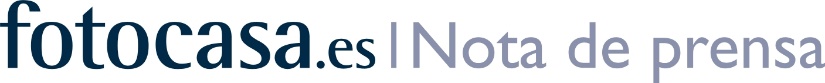 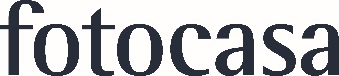 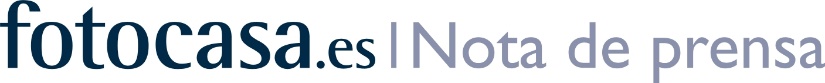 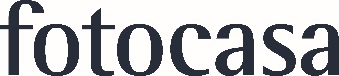 NUEVA CAMPAÑA DE PUBLICIDAD 
“Foto a foto”, la nueva campaña publicitaria de fotocasa Muestra cómo es posible enamorarte de tu próximo hogar gracias a las fotografías La campaña tendrá presencia en televisión, radio, medios online, vallas, quioscos, autobuses y redes socialesLa agencia creativa Charles Barcelona ha sido la encargada de elaborar la campañaAquí se puede ver el spot de televisiónBarcelona, 10 de enero de 2017El portal inmobiliario fotocasa acaba de lanzar su nueva campaña publicitaria “foto a foto” que, tal y como su nombre indica, tiene como principal protagonista las fotografías. Así, la nueva idea creativa muestra la importancia que tienen las fotos tanto si se está buscando vivienda como si se quiere poner en venta o en alquiler. De hecho, las fotos son el primer punto de contacto entre los usuarios y los propietarios. La campaña de publicidad muestra cómo es posible enamorarte de tu próximo hogar sin necesidad de verlo y gracias a las fotografías que se muestran en los anuncios que aparecen en el portal inmobiliario. De esta manera, las fotos se convierten en la esencia principal del proceso de encontrar una vivienda nueva. “Desde fotocasa somos plenamente conscientes de la importancia que tienen las fotografías para los usuarios. Gracias a las fotografías que se muestran en los anuncios los usuarios deciden contactar o descartar una vivienda de ahí que el tema de las fotografías tenga tanta importancia y peso en nuestra web, tanto si navegas a través de la app o en el ordenador”, explica Montse Lavilla, directora de Marketing de fotocasa.  Versionando un clásico La música que acompaña la nueva campaña de publicidad de fotocasa es una versión del clásico “Poco a poco me enamoré de ti” compuesta en el año 1978 por el grupo italiano Collage. Además, la letra, compuesta especialmente para la campaña, aporta un toque divertido tanto al spot de tele como a la cuña de radio.La nueva campaña tendrá presencia en televisión, con tres versiones de 30’’, 20’’ y 10’’,  radio, medios online, vallas publicitarias, autobuses, metro, quioscos y en las redes sociales de la marca. Está previsto que la campaña tenga más de 600 millones de impactos y que llegue a más de 16 millones de personas, que verán el anuncio una media de 37 veces. Por primera vez, el portal inmobiliario fotocasa ha confiado en la agencia creativa Charles Barcelona para la elaboración y creación de la campaña de publicidad. Sobre fotocasaPortal inmobiliario que dispone de la mayor oferta del mercado, tanto inmuebles de segunda mano como promociones de obra nueva y alquiler. Cada mes genera un tráfico de 18 millones de visitas al mes (60% a través de dispositivos móviles) y 650 millones de páginas vistas y cada día la visitan un promedio de 458.000 usuarios únicos. Mensualmente elabora el índice inmobiliario fotocasa, un informe de referencia sobre la evolución del precio medio de la vivienda en España, tanto en venta como en alquiler. fotocasa pertenece a Schibsted Spain, la compañía de anuncios clasificados y de ofertas de empleo más grande y diversificada del país. Además de gestionar el portal inmobiliario fotocasa, cuenta con los siguientes portales de referencia: vibbo, coches.net, Infojobs.net y milanuncios.com. Schibsted Spain forma parte del grupo internacional de origen noruego Schibsted Media Group, que está presente en más de 30 países y cuenta con 6.800 empleados. Más información en la web de Schibsted Media Group.Departamento de Comunicación de fotocasaAnaïs LópezTlf.: 93 576 56 79 Móvil: 620 66 29 26comunicacion@fotocasa.es http://prensa.fotocasa.es twitter: @fotocasa